GLOVER After School Enrichment (ASE)	   	Grades K-1	 Spring Session 2019 April 22-June 13 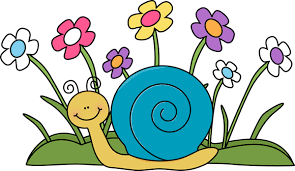 https://www.miltonps.org/departments/community-schools ASE Supervisor Deborah Mullins dmullins@miltonps.org 617-216-2355Pick Up Times: 4:30 – 5:30 or 6:00pm***Schedule subject to change**** Limited Enrollment Classes (LEC) - Additional fee classes**Ja Shin Do Karate (1-5 grades) starts Sept & runs all year.  Sign up during online registration by checking Karate box and adding $35/mo to tuition.Time MondayTuesdayWednesdayThursdayFriday3:19-3:30Check in - Home Snack -  RecessCheck in - Home Snack -  RecessCheck in - Home Snack -  RecessCheck in - Home Snack -  RecessCheck in - Home Snack -  Recess3:30Cooking Ms. Saquoya*Cooking Ms. Saquoya*Open Artist StudioJa Shin Do Karate**Jr. Typing & Coding*Gym Hockey C. NeeSuper Soccer Stars*Move It  Move ItEngineering Fun*Movie Matinee    Open Artist StudioGymnastics*Sportsmania/MicahBook ClubArt Is A Craft           Outdoor PlayPen PalsPainting PartyHistory MysteryWrite On!!! with Ms. Ashley           Story TimeStory TimeHomeworkLittle ArtistGym GamesHomeworkOutdoor PlayOutdoor PlayHomeworkFree Choice ActivitiesHomeworkWrite On!!! with Ms. Ashley4:30          Board GamesGymnastics*Cooking Ms. Saquoya*Ja Shin Do Karate**Gym Hockey C. Nee     Open Artist Studio Art FundamentalsOpen Art StudiosChess Club*Movie MatineeHomeworkStory TimeMove It Move It!Book ClubBoard GamesStory TimeOutdoor PlayBoard GamesHistory MysteryGym GamesHomeworkOutdoor PlayLittle ArtistArt Is A CraftHomeworkOutdoor PlayMove It Move It!HomeworkFree Choice Activities5:30-6:00Extended Day ActivitiesExtended Day ActivitiesExtended Day ActivitiesExtended Day ActivitiesExtended Day Activities